BIODATA MAHASISWAIDENTITAS DIRINama			:   Irna RamadaniNPM			:   182114077Tempat/Tgl. Lahir	:   Julok Tunong, 25 Januari 1997Jenis Kelamin		:   PerempuanAgama			:   Islam	Status			:   Belum MenikahAnak 			:   Pertama Dari 4 BersaudaraAlamat			:   Kuta Binjei, Kec. Julok, Kab. Aceh TimurNo. Telp/HP		:   0852 6281 6021ORANG TUANama  (Ayah)		:   BachtiarPekerjaan		:   WiraswastaNama (Ibu)		:   DarmawatiPekerjaan		:   WiraswastaAlamat			:   Kuta Binjei, Kec. Julok, Kab. Aceh TimurPENDIDIKAN	SD			:   SD Negeri 1 Kuta BinjeiSLTP/SMP		:   SMP Negeri 1 Kuta BinjeiSLTA/SMA		:   SMA Negeri 1 Simpang UlimD-3			:   Poltekkes Kemenkes AcehS-1			:   Universitas Muslim Nusantara Al-Washliyah MedanJudul Skripsi                :  Skrining Fitokimia Dan Uji Aktivitas Antioksidan  Ekstrak Etanol Daun Ciplukan Muda Dan Daun Ciplukan Tua (Physhalis angulata L.) Dengan Metode DPPHDosen Pebimbing I	:   Dr. Ridwanto, M.SiDosen Pebimbing II	:   Anny Sartika Daulay, S.Si,. M.SiIndeks Kumulatif	:   3.35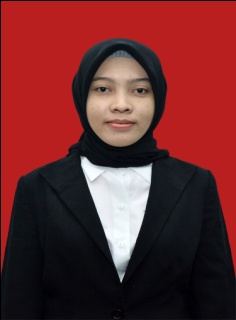 